Карта урока для организации занятий с использованиемэлектронного обучения и дистанционных образовательных технологий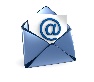               Вопросы можно задать по адресу электронной почты:               o1ka@ro.ru 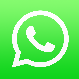 или в  мессенджере               WhattsApp:  +7 928 965 11 99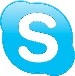                    в онлайн:               Skype        https://join.skype.com/h3dvDa2AQNi4с  9.40. до  10.10. (время фактического проведения урока), с  13.00. до  14.00.  (часы  неаудиторной  занятости,  проведение  индивидуальнойконсультации)Выполненное практическое задание необходимо предоставить в любом доступном формате (скан, фотография, документ MS Word; указывается вариант, которым владеет учитель и учащиеся (группы учащихся)):письмом на адрес электронной почты для обратной связи;сообщением в сообщением на странице  ВКонтакте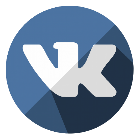 При отправке ответа в поле «Тема письма» и названии файла укажите свои данные: класс, учебный предмет, фамилию, имя и отчество.29.04.20.Тема. Понятие о чужой речи. Цель: выработать алгоритм действия при определении способа передачи чужой речи; обеспечить ситуации, способствующие развитию умений анализировать и различать способы передачи чужой речи; создать условия для воспитания чувства коллективизма, взаимопомощи, отзывчивости.Ход урока:І. Актуализация знаний.– С определения темы мы и начнём работу на уроке.– Скажите, что такое речь? (Речь – многозначное понятие. В своем первичном значении оно определяется как способность говорить, сам процесс говорения. В иных значениях речь – это стиль языка; ведение разговора, беседы; публичное выступление).II. Работа с учебником (§ 65) – знакомство с понятием «чужая речь»– Мы сегодня будем говорить о чужой речи, точнее о способах её передачи. Прочитайте параграф и определение.– Скажите, ребята, а тема нашего урока для вас совершенно новая? Верно, вы знаете некоторые способы передачи чужой речи. Попробуем вместе воскресить их в памяти.1. «А что за человек этот Пугачёв?» – спросила комендантша.2. По мнению Пушкина, Пугачев – натура незаурядная, самобытная и в то же время пугающая.3. Меня спросили о моём имени и звании.4. Я вышел из кибитки и требовал, чтоб отвели меня к их начальнику.По данным примерам видно, что чужую речь можно передать как прямо, так и косвенно.В предложениях с чужой речью есть две части: часть, передающая чужую речь, и комментирующая часть (слова автора). Обе части дополняют друг друга и связаны интонационно.III. Обратимся к параграфу № 66. Прочитайте правило.IV. Выполните письменно упражнение № 402, дополнив его своими примерами.Домашняя работа: параграфы 65, 66, упражнение 403.УчительКошевая Ольга ВикторовнаПредметРусский языкКласс8 класс «А»Дата проведения урока29.04.20.Тема урокаПонятие о чужой речи.Основные изучаемые вопросыСинтаксический разбор предложений.Пунктуационный разбор предложений.Ссылка на эл. платформу             Skype https://join.skype.com/h3dvDa2AQNi4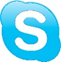 Тип урокаОнлайн  Форма обратной связиПисьменные работыЗаданияЗадания1)Работа с учебником. Параграф 65, 66.2) упражнение № 402.Домашнее заданиепараграф №65, 66, упражнение 403.Критерии оцениванияВыполнение упражнения. «5» - 0 ошибок;«4»- 1-3 орфографических; или 1-4 пунктуационных; или 1-3, 3-0, 2-2;«3»- 3-6 орфографических; или 5-8 пунктуационных; или 3-3, 4-2, 5-1.